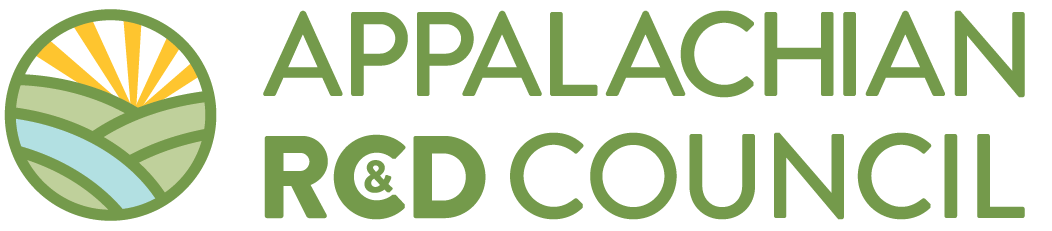 302 Sunset Dr. Suite 105 Johnson City, TN 37604(423) 220-6763 – taylor@arcd.org - www.ARCD.org28th annual Regional Envirothon Team Information PacketWinged Deer Park4137 Bristol HwyJohnson City, TN 37601Thursday, April 7, 20229:30am-1:30pmThe Envirothon is a unique outdoors environmental competition in which high school students demonstrate their knowledge of environmental science and natural resource management, and their ability to work together as a team. Please take the time to completely fill out the required documents to register your team(s) for Envirothon.  Receipt of all your students’ information and consent forms by Thursday March 24, 2022 will ensure your team(s) preparation for competition. Questions? (423) 220-6763All Study Materials and information about this year’s Envirothon can be found at:  http://tnrcd.org/index.php/envirothon/43-envirothon-study-resources  https://envirothon.org/the-competition/current-competition/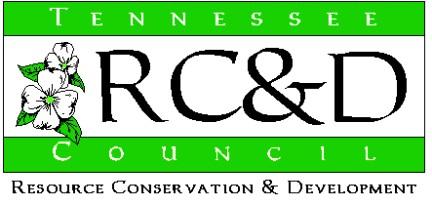 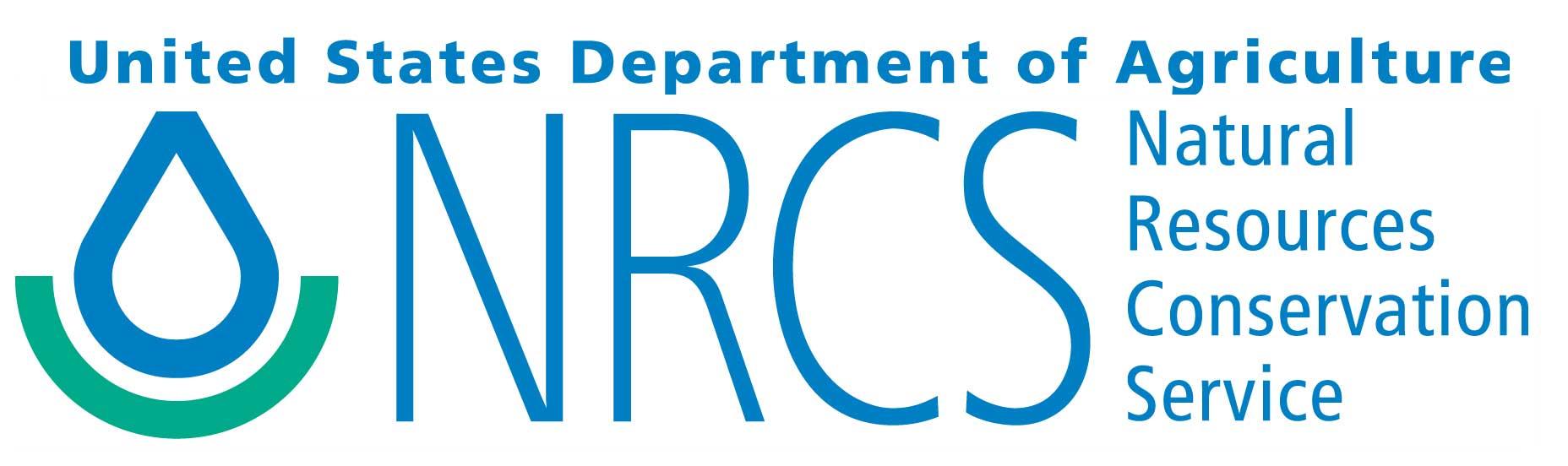 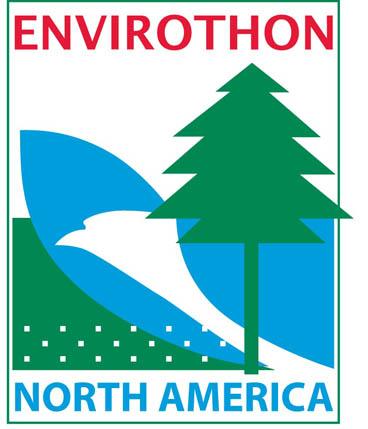 Appalachian Resource Conservation & Development Council28th Regional Envirothon Winged Deer Park April 7, 2022QUESTIONS?Taylor @  423-220-6763  / taylor@arcd.org2022 FEES: $25.00 per teamEach school can register 2 teams to represent the school. Additionally, a county Soil Conservation Youth Board may be represented by a team, and a homeschool group may sponsor 2 teams. 1st Step: REGISTER ONLINE- To register teams, fill out this form: https://forms.gle/YoyMW3FXjA5xgo6392nd Step: MAIL CHECK- Mail in check payable to Appalachian RC&D CouncilSend to 302 Sunset Dr Suite 105 Johnson City, TN 376043rd Step: PREPARE- Prepare all signed parental consent forms. Without a signed form, a student cannot participate!!- Study Materials: http://tnrcd.org/index.php/envirothon/43-envirothon-study-resourceshttps://envirothon.org/the-competition/current-competition/Register teams online by March 24, 2022Appalachian RC&D Council28th Regional EnvirothonSee You There & Good Luck!!Emergencies or need directions, call Taylor’s Cell at 423-220-6763Wednesday April 7, 2022Winged Deer Park4137 Bristol Hwy, Johnson City, TN 37601SCHEDULE9:00 ... Arrive (Please arrive on time. Orientation will begin promptly).9:30-9:45 … Orientation 10:00 – 11:35 ... Testing Stations (15 minutes per test-5 minutes Between Stations)	Wildlife, Forestry, Soils, Aquatic Ecology, Ag Soil and Water Conservation10:00 - 10:15 ...  Station # 110:20 - 10:35…  Station # 210:40 - 10:55… Station # 311:00 - 11:15 … Station # 411:20 - 11:35… Station #511:35 – 12:20... Test Instructor Remarks/Special Programming	 12:20 - 1:00...  Lunch1:00 - 1:30...  Q&A and AwardsConsent & Release Form - FOR ALL STUDENT PARTICIPANTSThe undersigned parent(s) or guardian(s) or nearest of kin of (enter School’s Name)   _______________________________________________________________   HIGH SCHOOL STUDENT (PRINT Name) ___________________________________________________, Date of Birth: ____________________(month/day/year), hereby AUTHORIZE his / her enrollment in THE APPALACHIAN RC&D COUNCIL ENVIROTHON PROGRAM ON APRIL 7, 2022, and represent  (a)	That the child is in good physical condition and able to participate fully in all activities of the Program without adverse effects to himself / herself or any others participating in the Program.I / We acknowledge that the activities of the Program have been fully explained to me, which may include, but are not limited to instruction and tutoring; trips by auto, bus and other forms of transportation; social and athletic activities,  and I / We CONSENT to his / her participation in all activities of the Program.I / We hereby RELEASE the Program, Appalachian RC&D Council and any of their agents, servants or employees from liability for any injuries or damages of any nature offered by the child or me / us by reason of his / her participation in the Program.Should the child be injured or become ill while participating in the Program, I / We hereby AUTHORIZE the administration of such first aid and medical services to him / her as the circumstances require and hereby RELEASE the Program, Appalachian RC&D Council, and any of their agents, servants or employees from liability for any injuries or damages of any nature suffered by the child or me / us by reason of any first aid, medical or other services performed or not performed upon him / her.I / We understand that the authorization and release hereby given can only be withdrawn in writing delivered to the: Appalachian RC&D Council Office, located at 302 Sunset Dr. Suite 105 Johnson City, TN 37604, (423) 220-6763.(One signature required of parent or legal guardian)In Kind Contribution Voucher for Coaches and TestersPlease submit at Envirothon on APRIL 7, 2022 DATE: 	_____________________________________NAME:	__________________________________________________________________________.ADDRESS:      ___________________________________________________________________________.I __________________________________, certify that I donated ____________ hours of work to ENVIROTHON 2022 activities. I also certify that I am qualified to do the work performed._______________________________________	____________________                     (Signature)								 (Date)If the hourly rate donated is above the minimum wage, I further certify that my special qualifications and value to the Council and ENVIROTHON 2022 as listed are correct.HOURLY RATE:  	$__________.DONATED SERVICE TOTAL  (hours x hourly rate)   =   $ ____________.These services were performed in connection with ENVIROTHON 2022 and are an eligible cost to the project.I have reviewed the above donated service and the value of the work performed; I approve this computation.________________________________________________________________________________Appalachian Resource Conservation & Development Council302 Sunset Dr Suite 105 Johnson City, TN 37604(423) 220-6763 /  taylor@arcd.orgSignature of Parent & DatePrint Name of ParentAddressCity ST ZIPEmergency Contact Phone NumberSPECIAL QUALIFICATIONS OF DONOR:DESCRIPTION OF WORK PERFORMED:Appalachian RC&D Date